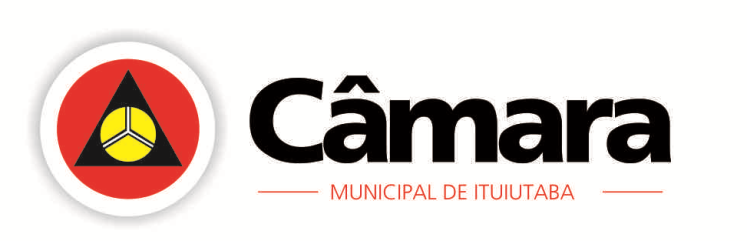 Ata da 35ª Reunião Ordinária da III Sessão do 1° Período Legislativo de 16 de junho  de 2015Presidente: vereador Francisco Tomaz de Oliveira Filho Secretário: vereador Célio dos Reis Adão da SilvaÀs 18h, procedida à chamada, e  foi constatada a ausência dos vereadores João Carlos da Silva e José Barreto Miranda com as devidas justificativas apresentadas. Havendo o quórum legal  foi aberta a reunião. Pequeno Expediente – foi feita a leitura e depois de aprovada, sem qualquer restrição, a ata da reunião anterior foi assinada. Correspondências Recebidas: Respostas de indicações.  Proposições Recebidas:           -CM/31/2015- de autoria do Executivo Municipal que concede ajuda financeira no exercício de 2015 e dá outras providências.-CM/32/2015- que concede ajuda financeira no exercício de 2015 e dá outras providências- AAFI- Associação dos Árbitros de Futebol de Ituiutaba. Pareceres das Comissões Permanentes:- Não houve. Ordem do Dia: Moção deferida pela Presidência. –Não houve. Requerimentos deliberados pela Presidência: -CM/76/2015- de autoria do vereador Juarez José Muniz, solicitando oficio a Secretaria Municipal de Fazenda, Administração e Recursos Humanos para os seguintes esclarecimentos:  nome dos avaliadores ou empresas contratadas para fazerem as devidas avaliações nos valores venais dos imóveis, se houve remuneração para os avaliadores e quais os critérios utilizados para o pagamento e realização de contratos, e finalmente quando aos critérios utilizados para se chegarem aos valores venais nos IPTUs.-CM/77/2015- de autoria do vereador André Vilela, solicitando envio de ofício a Secretaria de Estado da Saúde, para que seja realizada uma auditoria nas contas do Estado, especificamente nos convênios firmados entre a Prefeitura Municipal e sua respectiva Secretaria Municipal de Saúde e a Secretaria de Estado da Saúde. -CM/78/2015- de autoria da vereadora Joliane Mota Soares, solicitando da Secretaria Municipal de Planejamento, realização de um  cronograma das ações nas escolas estaduais e municipais concernentes a preservação, conservação e conscientização  acerca do meio ambiente.   Aprovados para unanimidade.  Indicações submetidas individualizadas e sucessivamente a turno único de discussão e votação, aprovadas, rejeitadas ou retiradas de votação, ao Prefeito de Ituiutaba: Não houve. Matérias submetidas ao único turno de discussão e votação, aprovadas por unanimidade e dadas à sanção: Não houve.Matérias submetidas ao primeiro turno de discussão e votação e dadas à ordem do dia da próxima reunião, para segunda deliberação. Não houve.  Matérias submetidas ao segundo turno de discussão e votação: Não houve. Projetos de Lei submetidas à redação final: Não houve. Na oportunidade contou-se com a presença do Secretário de Obras e Serviços Públicos, sr. Luiz Manoel Parreira, que dentre outros assuntos, a convite do vereador Juarez José Muniz, esclareceu dúvidas acerca do  “Área Azul” e sobre o atendimento aos vereadores e suas indicações e solicitações em sua respectiva secretaria. Nada mais havendo a tratar, o senhor Presidente declarou encerrada a reunião e anunciou também a próxima reunião ordinária para o dia  22 de junho, em curso, às 18h. Do que, para constar, lavrou-se a presente ata. Eu,......................................................, Secretário, a subscrevi e assino-a, em 16 de junho de 2015. 